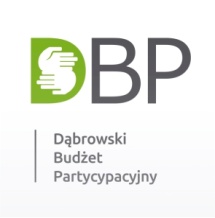 LISTA PROJEKTÓW DO GŁOSOWANIAW DĄBROWSKM BUDŻECIE PARTYCYPACYJNYM NA ROK 2017 r.
 DZIELNICA: TUCZNAWA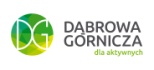 Biuro Organizacji Pozarządowych i Aktywności Obywatelskiej, Urząd Miejski w Dąbrowie Górniczej,                               ul. Graniczna 21, Tel. 32 295-67-41, 32 295-96-38, mail: twojadabrowa@dabrowa-gornicza.plLp.Wnioskodawca:Tytuł projektu:Szacunkowy koszt:Monika DerewońkoKsiążka źródłem wiedzy, edukacji        i rozrywki4 751,00 złStreszczenie projektu: 
Projekt zakłada zakup książek, z uwzględnieniem najbardziej poszukiwanych pozycji we wszystkich kategoriach tzn. beletrystyki, literatury naukowej, literatury dziecięcej oraz brakujące tomy już zakupionych woluminów.Lokalizacja: ul. Ks. Stanisława 1Streszczenie projektu: 
Projekt zakłada zakup książek, z uwzględnieniem najbardziej poszukiwanych pozycji we wszystkich kategoriach tzn. beletrystyki, literatury naukowej, literatury dziecięcej oraz brakujące tomy już zakupionych woluminów.Lokalizacja: ul. Ks. Stanisława 1Streszczenie projektu: 
Projekt zakłada zakup książek, z uwzględnieniem najbardziej poszukiwanych pozycji we wszystkich kategoriach tzn. beletrystyki, literatury naukowej, literatury dziecięcej oraz brakujące tomy już zakupionych woluminów.Lokalizacja: ul. Ks. Stanisława 1Adrian Przybyła, Sławomir Żmudka 
Modernizacja boisk wielofunkcyjnych plus ławy i ławki wraz z parasolami165 000,00złStreszczenie projektu: Projekt zakłada wykonanie modernizacji mniejszego boiska do siatkówki o powierzchni (ok. 312m²) wraz z trybunami oraz montażem 2 koszy do koszykówki, dostawę oraz montaż ok. 30m piłkochwytów (6m wysokości), zakup 10 kompletów (stół i 2 ławy) oraz 4 parasoli ogrodowych o wymiarach 4x4 z herbem miasta Dąbrowa Górnicza.
Lokalizacja: ul. Idzikowskiego 139Streszczenie projektu: Projekt zakłada wykonanie modernizacji mniejszego boiska do siatkówki o powierzchni (ok. 312m²) wraz z trybunami oraz montażem 2 koszy do koszykówki, dostawę oraz montaż ok. 30m piłkochwytów (6m wysokości), zakup 10 kompletów (stół i 2 ławy) oraz 4 parasoli ogrodowych o wymiarach 4x4 z herbem miasta Dąbrowa Górnicza.
Lokalizacja: ul. Idzikowskiego 139Streszczenie projektu: Projekt zakłada wykonanie modernizacji mniejszego boiska do siatkówki o powierzchni (ok. 312m²) wraz z trybunami oraz montażem 2 koszy do koszykówki, dostawę oraz montaż ok. 30m piłkochwytów (6m wysokości), zakup 10 kompletów (stół i 2 ławy) oraz 4 parasoli ogrodowych o wymiarach 4x4 z herbem miasta Dąbrowa Górnicza.
Lokalizacja: ul. Idzikowskiego 139